Year: Year 4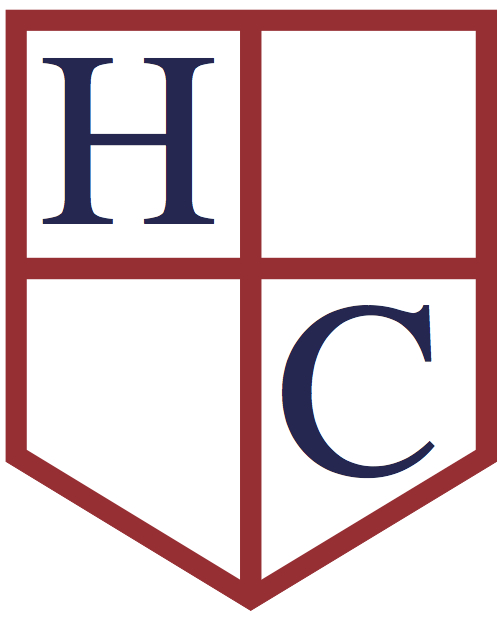 Week beginning: 11.5.20Work to be undertaken at home over the course of this week.  Each day will consist of one English activity, one Maths activity and other tasks that should be completed during the week. Superb Year 4, We are now in Week 4 of the Summer term and you keep proving how hardworking and perseverant you are at your work. Well done Year 4! You are superstars!I hope that you and your families are well and that you are finding a balance between working and spending quality time with your loved ones.This week we will focus on: mental methods for addition and formal written method for subtraction in Maths, revising the spellings of words with -sion, completing reading comprehension, planning, writing, and editing a letter in English, reflecting on the Pentecost in RE, exploring the diet of the Ancient Egyptians, and finally investigating how sounds travel through different media.Remember to use Purple Mash and Education City to support your learning and to play various educational games, especially for times tables and spellings.Last week, you have also received the logins for the First News ihub. Thank you for all those, who let me know that you can access it.As usual, I linked all the Resources to One Drive documents. If you have One Drive installed on your device, you only need to CTRL+ CLICK on the underlined link and the attachment will open.You can also access TenTen resources for free now. There, you will find, daily prayers for you to pray at home and the Sunday Liturgy that you can lead at home.We are now in the month of May and it is a month dedicated to Mary. Please remember to pray with your family on the Rosary. This week I particularly would like you to focus on Joyful Mysteries of the Rosary. Check ‘Rosary Joyful Mysteries’ in the resources to find out more about it.Remember to look after yourselves and your families!Keep in touch and e-mail me if you have any questions.Good luck and stay safe!Miss StojekMondayMathsMathsRead and complete ‘Monday Textbook’.Complete ‘Monday Worksheet 6.Challenge: Click on this BBC Bitesize video to complete Monday’s Challenge. Can you make more addition sums to be completed mentally?  Please write down the answers in your green exercise book.MondayEnglishEnglishRead ‘Beth and the Nile, Chapter 1’ and answer questions from ‘Reading Comprehension Monday’ in your green exercise book.Check the answers from the previous dictation, using ‘Statutory Words Dictation Answers’. Look at the ‘Words with -sion Table’ activity. Do you understand all the words? If not, find the definition of each word in a dictionary. Click here to use online dictionary. Copy and fill in the table, practising your spellings. Make a wordsearch or crossword, using the spellings from the homophones sheet. Once you confident enough, you can ask your adult/older sibling to carry out the dictation for you (Check: ‘Words with -sion Dictation’) This can be completed any day this week. Take your time and make sure you know your spellings well.MondayPhysical ActivityPhysical ActivityTurn your feet out and start in a wide stance. Squat down really low into a sumo position and back up again. Push through your heels and drive upwards to stand up tall. Remember to keep a straight back. Can you hold the sumo position for the last 5 seconds? Complete breathing exercise- ‘Pharaoh’- to cool down.TuesdayMathsMathsRead and complete ‘Tuesday Textbook’.Complete ‘Tuesday Worksheet 7’.Challenge: Complete activities ‘Tuesday Challenge’ Please write down the answers in your green exercise book.TuesdayEnglishEnglishRe-read ‘Beth and the Nile, Chapter 1’ and answer questions from ‘Reading Comprehension Tuesday’ in your green exercise book.Read ‘Arthur and the Golden Rope p.30-41’. Look at the illustrations and reflect on author’s choice of language. What word classes did Joe Todd-Stanton use to impress the reader? Play ‘word hunt’ game. Re-read each page of the text starting from page 30 and hunt for the following word classes: verbs, adjectives, adverbs, nous. Write all these words in your green exercise book. Can you make noun phrases using an adjective and a noun that you found? (e.g. massive cat, Norse world, sound of a mountain etc.) What two challenges did Arthur complete for Thor? Can you make a story map or comic strip to retell the events? Use the vocabulary that you have collected earlier.TuesdayPhysical Activity Physical Activity Touch the Sky! Start with your feet nice and wide. Squat down and touch the floor with both hands between your legs. Stand up tall and reach up high with your hands above your head. How high can you stretch? Next, jump and twist one way, staying on the spot. Jump and twist the other way staying on the spot. Use your arms to help you twist left and right. This exercise will work your core muscles. Complete breathing exercise- ‘Pharaoh’- to cool down.Wednesday MathsMathsChant the times tables you are recalling this week. Log on Education City and go to the menu on the left hand side. Find Subjects/Mathematics/Year 4/Times Tables. Next, choose your most challenging times tables. Play one of the songs. Can you try to sing along? Then, complete a chosen times tables challenge from the Education City website. Finally, can you make your own song about the times tables? Time to test yourself! Complete the ‘Times Tables Test’. This week you have 50 sums again. How many questions can you get right in 6 minutes? If you are happy with your score and you are hungry for more, try the ‘Times Tables Test Challenge’. Remember to use mental maths only when completing it.Wednesday EnglishEnglishRe-read ‘Beth and the Nile Chapter 1’ and answer questions from ‘Reading Comprehension Wednesday’ in your green exercise book.Click on this BBC Bitesize video and find out how to use apostrophes for possession. Complete the activity on the website or in your green exercise book using ‘Possessive Apostrophes’If you want to challenge yourself and find out more about possessive apostrophes go on the Education City and check the task that I set up for you.Wednesday Physical Activity Physical Activity Run as fast as you can on the spot. Remember to pump your arms as you are running. Now, make a dance choreography for your times tables song. Complete breathing exercise- ‘Pharaoh’- to cool down.ThursdayMathsMathsRead and complete ‘Thursday Textbook’.Complete ‘Thursday Worksheet 8’.Challenge: Complete activities ‘Thursday Challenge’To revise the formal written method for subtraction, watch this  BBC Bitesize video clip.Please write down the answers in your green exercise book.ThursdayEnglishEnglishRead a book of your choice and complete one of the Reading Journal Activities in your green exercise book.Look at your story map/comic strip retelling the events of Arthur’s two challenges (Tuesday). Today, you are going to write a letter in role as Arthur and you will describe in depth one of the challenges. First, choose which of the Thor’s challenges you are going to write about (collecting the sound of a cat’s football or the roots of a mountain). Make a story-map of detailed events of the challenge. Write 3 paragraphs in your letter: the opening (Arthur figures out his target and plans how to succeed), the build-up (Arthur attempts to deal with the challenge but it escalates), the climax (Arthur is very nearly overcome but somehow triumphs). Remember that it is a letter, therefore apply the following: first person, past tense, write the address of the recipient at the top right corner of your letter. Also, do not forget to use: descriptive noun phrases and expanded noun phrases, dramatic verbs with adverbs, fronted adverbials, -ed and -ing sentence openers and apostrophe for possession (cat’s football, world’s tree etc)ThursdayPhysical Activity Physical Activity Punches! Stand with a wide stance and slightly bent knees. Try the following punches: forward punches; upper cuts; punching upwards; hooks. March on the spot with high kicks out in front of you. Use opposite arms and legs: when your left leg is raised, punch with your right fist. Make sure there is enough space to kickin front of you. If there is limited space, you can just lift your knees up high. Complete breathing exercise ‘Pharaoh’- to cool down.FridayMathsComplete ‘Number Tower Investigation’.Complete ‘Number Tower Investigation’.FridayEnglishRe-read ‘Beth and the Nile Chapter 1’ and answer questions from ‘Reading Comprehension Friday’ in your green exercise book.Edit your letter from yesterday (Arthur and the Golden Rope). Did you use: first person and past tense, dramatic verbs, noun phrases and expanded noun phrases? Did you start sentences with fronted adverbials, -ed and -ing sentences? Did you remember to separate the fronted adverbials with a comma? Did you use synonyms and apostrophe for possession? Did you check all your spellings? Once you have edited your work, copy the letter neatly on a piece of paper. Can you design and make your own envelope out of a piece of paper? Write the address of the recipient (the person who will receive Arthur’s letter)Re-read ‘Beth and the Nile Chapter 1’ and answer questions from ‘Reading Comprehension Friday’ in your green exercise book.Edit your letter from yesterday (Arthur and the Golden Rope). Did you use: first person and past tense, dramatic verbs, noun phrases and expanded noun phrases? Did you start sentences with fronted adverbials, -ed and -ing sentences? Did you remember to separate the fronted adverbials with a comma? Did you use synonyms and apostrophe for possession? Did you check all your spellings? Once you have edited your work, copy the letter neatly on a piece of paper. Can you design and make your own envelope out of a piece of paper? Write the address of the recipient (the person who will receive Arthur’s letter)FridayPhysical ActivityKangaroo Jumps! Imagine you are a kangaroo and jump up and down. Can you bounce from left to right? How high can you jump? BOING! Can you bounce round in a circle in one direction and then in the other? Next, run as fast as you can on the spot. Remember to pump your arms as you are running. Imagine that you are running for the 100m gold medal! Complete breathing exercise ‘Pharaoh’- to cool down.Kangaroo Jumps! Imagine you are a kangaroo and jump up and down. Can you bounce from left to right? How high can you jump? BOING! Can you bounce round in a circle in one direction and then in the other? Next, run as fast as you can on the spot. Remember to pump your arms as you are running. Imagine that you are running for the 100m gold medal! Complete breathing exercise ‘Pharaoh’- to cool down.RE:    Read Acts 2:1-4 and reflect: How do you think the apostles felt when the Holy Spirit came down? What happened during the Coming of the Holy Spirit? Click here to see all the events again. Can you make a freeze frame to depict each of the events? You can take photos of your freeze frames. Finally, reflect what the apostles received when the Holy Spirit came down on them? Write a prayer to the Holy Spirit asking for wisdom, courage and strength. Look at ‘Tongues of Fire Ideas’. Make your own tongue of fire to represent the Holy Spirit. Also, you can neatly copy your prayer onto your tongue of fire.Foundation Subjects:You are and archaeologist again. Look at the paintings of ‘Ancient Egyptian Food’. What can you spot? What does it tell you about the Ancient Egyptian diet? Choose 2 pictures and make notes about the Ancient Egyptian diet.Ancient Egyptians ate one main meal a day, when it was too hot to be outside, in the middle of the day. They also had snacks for breakfast and supper. The food was prepared and cooked by the women and servants. All meals had to be prepared from scratch as they had no way of keeping food fresh, though some food (meat, fish) was smoked or salted. Items could be kept in the shade and large pots were partially buried to keep their contents cooler. The peasants (ordinary people) ate a lot of bread, soup, fish (from the Nile), vegetables and fruit (and small amounts of meat on special occasions). Olive oil was made and used. Even quite poor people seemed to have had plenty to eat and  their diet was quite well-balanced and healthy. They drank beer that they made by fermenting bread in water. Richer people also ate meat, drank wine and enjoyed honey cakes. The Ancient Egyptians kept bees for honey. Watch this BBC video to find out more about their diet. Look at the choice of ‘Recipes from the Ancient Egypt’ and ask you adult if you can try to make some of them. Which one was your favourite? Why? Reflect: We usually hear sound that has travelled through the medium of air, but it can also travel through solids and liquids. Watch this BBC Bitesize clip. You have already watched this video two weeks ago to find out how sounds are made. However this time, I want you to focus on finding the answer to the following question: What did the vibrations travel through, so they can be heard/ detected by the ear?Understand: We are hearing the sounds through the air around us. What state of matter air is? Do you think sounds also travel through liquids and solids? Experiment: Put your ear to your desk/table and scratch the surface with your fingernail. Now, sit up and again scratch the desk surface. Is there a difference? Did you recognize that the sounds are louder with your ear to the desks/table? If you can hear a sound through your desk, does that mean your desk is moving? Take one minute to reflect on it. When sound travels through a solid, it travels the same way as it does through air: in a sound wave. The sound wave actually moves the tiny particles, or molecules, that make up the solid. We now know from experience that these sound waves sound louder when we hear them through solids. Can you think why? (States of Matter topic) Liquids are not packed as tightly as solids. And gases are very loosely packed. The spacing of the particles allows sound to travel much faster through a solid than a gas. Sound travels about four times faster and farther in water than it does in air. The results can be explained as follows. Sound travels as a wave of vibrations through a medium. Particles in solids are closer to each other compared to liquid, so the sound vibration (wave) can transfer from one molecule to the next more easily. The same way, as liquid particles are closer to each other compared to gas, sound travels better through liquid than through gas. Today, you will make a string telephone to prove that sound travels through solids. Read the instructions from ‘String Telephone Experiment’ to make it. When you finished, can you explain how the string telephone works? Draw and label a diagram of the string telephone.